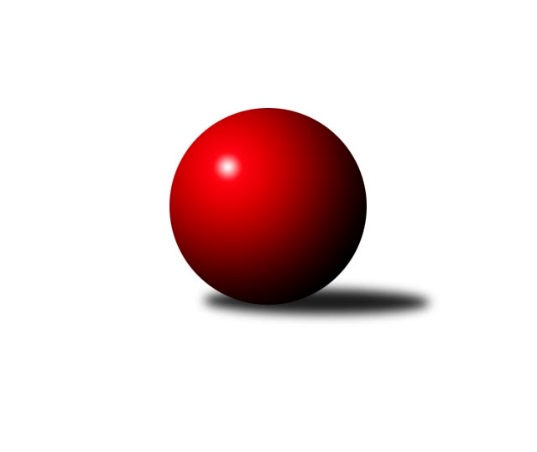 Č.19Ročník 2021/2022	23.5.2024 Východočeská soutěž skupina A 2021/2022Statistika 19. kolaTabulka družstev:		družstvo	záp	výh	rem	proh	skore	sety	průměr	body	plné	dorážka	chyby	1.	Milovice B	15	15	0	0	180 : 60 	(93.5 : 50.5)	2477	30	1745	732	48.9	2.	Červený Kostelec C	15	9	0	6	136 : 104 	(85.5 : 64.5)	2430	18	1707	723	54.9	3.	České Meziříčí B	15	6	0	9	104 : 136 	(64.5 : 79.5)	2391	12	1689	702	60.1	4.	Nová Paka C	15	3	1	11	92 : 148 	(69.0 : 89.0)	2352	7	1675	677	69.1	5.	Dobruška B	14	3	1	10	80 : 144 	(59.5 : 88.5)	2367	7	1699	669	63.7Tabulka doma:		družstvo	záp	výh	rem	proh	skore	sety	průměr	body	maximum	minimum	1.	Milovice B	8	8	0	0	100 : 28 	(45.5 : 22.5)	2544	16	2600	2454	2.	Červený Kostelec C	7	4	0	3	62 : 50 	(46.5 : 35.5)	2396	8	2533	2293	3.	České Meziříčí B	7	3	0	4	50 : 62 	(24.0 : 34.0)	2466	6	2567	2376	4.	Nová Paka C	8	2	1	5	54 : 74 	(37.5 : 52.5)	2279	5	2359	2198	5.	Dobruška B	7	2	0	5	44 : 68 	(31.0 : 43.0)	2391	4	2507	2327Tabulka venku:		družstvo	záp	výh	rem	proh	skore	sety	průměr	body	maximum	minimum	1.	Milovice B	7	7	0	0	80 : 32 	(48.0 : 28.0)	2460	14	2608	2300	2.	Červený Kostelec C	8	5	0	3	74 : 54 	(39.0 : 29.0)	2439	10	2609	2310	3.	České Meziříčí B	8	3	0	5	54 : 74 	(40.5 : 45.5)	2372	6	2526	2191	4.	Dobruška B	7	1	1	5	36 : 76 	(28.5 : 45.5)	2361	3	2462	2264	5.	Nová Paka C	7	1	0	6	38 : 74 	(31.5 : 36.5)	2371	2	2456	2286Tabulka podzimní části:		družstvo	záp	výh	rem	proh	skore	sety	průměr	body	doma	venku	1.	Milovice B	8	8	0	0	92 : 36 	(50.5 : 29.5)	2462	16 	4 	0 	0 	4 	0 	0	2.	Červený Kostelec C	8	5	0	3	74 : 54 	(50.5 : 39.5)	2437	10 	2 	0 	2 	3 	0 	1	3.	České Meziříčí B	8	3	0	5	52 : 76 	(36.5 : 47.5)	2386	6 	1 	0 	3 	2 	0 	2	4.	Nová Paka C	8	2	1	5	58 : 70 	(44.5 : 49.5)	2363	5 	1 	1 	2 	1 	0 	3	5.	Dobruška B	8	1	1	6	44 : 84 	(40.0 : 56.0)	2386	3 	1 	0 	3 	0 	1 	3Tabulka jarní části:		družstvo	záp	výh	rem	proh	skore	sety	průměr	body	doma	venku	1.	Milovice B	7	7	0	0	88 : 24 	(43.0 : 21.0)	2492	14 	4 	0 	0 	3 	0 	0 	2.	Červený Kostelec C	7	4	0	3	62 : 50 	(35.0 : 25.0)	2424	8 	2 	0 	1 	2 	0 	2 	3.	České Meziříčí B	7	3	0	4	52 : 60 	(28.0 : 32.0)	2395	6 	2 	0 	1 	1 	0 	3 	4.	Dobruška B	6	2	0	4	36 : 60 	(19.5 : 32.5)	2329	4 	1 	0 	2 	1 	0 	2 	5.	Nová Paka C	7	1	0	6	34 : 78 	(24.5 : 39.5)	2355	2 	1 	0 	3 	0 	0 	3 Zisk bodů pro družstvo:		jméno hráče	družstvo	body	zápasy	v %	dílčí body	sety	v %	1.	Jarmil Nosek 	Milovice B 	26	/	15	(87%)		/		(%)	2.	Jiří Slavík 	Dobruška B 	24	/	13	(92%)		/		(%)	3.	Pavel Janko 	Červený Kostelec C 	24	/	15	(80%)		/		(%)	4.	František Adamů st.	Červený Kostelec C 	24	/	15	(80%)		/		(%)	5.	Lukáš Kostka 	Milovice B 	22	/	15	(73%)		/		(%)	6.	Jindřich Kašpar 	Červený Kostelec C 	20	/	15	(67%)		/		(%)	7.	Jan Bernhard 	České Meziříčí B 	20	/	15	(67%)		/		(%)	8.	Ondra Kolář 	Milovice B 	18	/	10	(90%)		/		(%)	9.	Miroslav Šanda 	Milovice B 	16	/	13	(62%)		/		(%)	10.	Martin Včeliš 	Milovice B 	16	/	15	(53%)		/		(%)	11.	Jaroslav Gottstein 	Nová Paka C 	14	/	13	(54%)		/		(%)	12.	Daniel Válek 	Nová Paka C 	14	/	13	(54%)		/		(%)	13.	Vladimír Gütler 	Dobruška B 	12	/	6	(100%)		/		(%)	14.	Martin Štryncl 	Nová Paka C 	12	/	7	(86%)		/		(%)	15.	Michal Horáček 	České Meziříčí B 	12	/	10	(60%)		/		(%)	16.	Jaroslav Pumr 	České Meziříčí B 	12	/	12	(50%)		/		(%)	17.	Eva Šurdová 	Nová Paka C 	12	/	13	(46%)		/		(%)	18.	Petr Brouček 	České Meziříčí B 	10	/	9	(56%)		/		(%)	19.	Milan Hašek 	Dobruška B 	10	/	11	(45%)		/		(%)	20.	Karel Haluška 	Červený Kostelec C 	10	/	12	(42%)		/		(%)	21.	Jakub Soviar 	Nová Paka C 	10	/	12	(42%)		/		(%)	22.	Jindřich Brouček 	České Meziříčí B 	10	/	13	(38%)		/		(%)	23.	Zdeněk Kejzlar 	Červený Kostelec C 	10	/	14	(36%)		/		(%)	24.	Milan Brouček 	České Meziříčí B 	8	/	9	(44%)		/		(%)	25.	Antonín Škoda 	Červený Kostelec C 	8	/	11	(36%)		/		(%)	26.	Marie Frydrychová 	Dobruška B 	8	/	14	(29%)		/		(%)	27.	Miroslav Včeliš 	Milovice B 	6	/	3	(100%)		/		(%)	28.	Marek Ondráček 	Milovice B 	6	/	4	(75%)		/		(%)	29.	Jaroslav Šrámek 	České Meziříčí B 	6	/	5	(60%)		/		(%)	30.	Václav Plíšek 	Nová Paka C 	4	/	2	(100%)		/		(%)	31.	Liboslav Janák 	Milovice B 	4	/	4	(50%)		/		(%)	32.	Tomáš Ladnar 	Červený Kostelec C 	4	/	6	(33%)		/		(%)	33.	Josef Antoš 	Nová Paka C 	4	/	8	(25%)		/		(%)	34.	Ivo Janda 	Dobruška B 	4	/	13	(15%)		/		(%)	35.	Aleš Rolf 	Nová Paka C 	2	/	1	(100%)		/		(%)	36.	Jaroslav Weihrauch 	Nová Paka C 	2	/	2	(50%)		/		(%)	37.	Jakub Pokora 	Milovice B 	2	/	3	(33%)		/		(%)	38.	Petr Brandejs 	Dobruška B 	2	/	5	(20%)		/		(%)	39.	Petr Havlík 	Dobruška B 	2	/	5	(20%)		/		(%)	40.	Jiří Frinta 	Dobruška B 	2	/	8	(13%)		/		(%)	41.	Václav Touc 	České Meziříčí B 	2	/	8	(13%)		/		(%)	42.	Jan Soviar 	Nová Paka C 	2	/	11	(9%)		/		(%)	43.	Jiří Novák 	České Meziříčí B 	0	/	1	(0%)		/		(%)	44.	Josef Petera 	Dobruška B 	0	/	1	(0%)		/		(%)	45.	Filip Ladnar 	Červený Kostelec C 	0	/	2	(0%)		/		(%)	46.	Jaroslav Novák 	České Meziříčí B 	0	/	2	(0%)		/		(%)	47.	Radoslav Dušek 	Milovice B 	0	/	3	(0%)		/		(%)	48.	Tomáš Frinta 	Dobruška B 	0	/	7	(0%)		/		(%)Průměry na kuželnách:		kuželna	průměr	plné	dorážka	chyby	výkon na hráče	1.	Milovice, 1-2	2490	1753	737	53.3	(415.1)	2.	České Meziříčí, 1-2	2480	1740	739	51.6	(413.4)	3.	Dobruška, 1-2	2413	1708	705	62.4	(402.3)	4.	Č. Kostelec, 1-2	2360	1674	685	59.0	(393.4)	5.	Nová Paka, 1-2	2302	1643	659	69.4	(383.8)Nejlepší výkony na kuželnách:Milovice, 1-2Milovice B	2600	13. kolo	Martin Štryncl 	Nová Paka C	478	17. koloMilovice B	2585	19. kolo	František Adamů st.	Červený Kostelec C	467	3. koloMilovice B	2573	9. kolo	Ondra Kolář 	Milovice B	464	11. koloMilovice B	2568	17. kolo	Ondra Kolář 	Milovice B	461	19. koloMilovice B	2561	7. kolo	Jarmil Nosek 	Milovice B	459	17. koloMilovice B	2523	1. kolo	Vladimír Gütler 	Dobruška B	459	1. koloČeské Meziříčí B	2501	19. kolo	Miroslav Šanda 	Milovice B	457	19. koloMilovice B	2490	11. kolo	Jarmil Nosek 	Milovice B	457	13. koloČeské Meziříčí B	2469	9. kolo	Lukáš Kostka 	Milovice B	451	7. koloDobruška B	2462	1. kolo	Lukáš Kostka 	Milovice B	450	17. koloČeské Meziříčí, 1-2Červený Kostelec C	2609	7. kolo	Jindřich Brouček 	České Meziříčí B	470	4. koloMilovice B	2608	4. kolo	Jindřich Kašpar 	Červený Kostelec C	468	17. koloČeské Meziříčí B	2567	4. kolo	Miroslav Šanda 	Milovice B	468	4. koloMilovice B	2541	14. kolo	Jan Bernhard 	České Meziříčí B	464	4. koloČeské Meziříčí B	2505	10. kolo	Lukáš Kostka 	Milovice B	459	14. koloČeské Meziříčí B	2477	14. kolo	Pavel Janko 	Červený Kostelec C	456	7. koloČeské Meziříčí B	2464	17. kolo	Jiří Slavík 	Dobruška B	454	10. koloČervený Kostelec C	2461	17. kolo	Jaroslav Šrámek 	České Meziříčí B	453	10. koloČeské Meziříčí B	2440	11. kolo	Jan Bernhard 	České Meziříčí B	453	7. koloČeské Meziříčí B	2434	7. kolo	Jarmil Nosek 	Milovice B	452	4. koloDobruška, 1-2České Meziříčí B	2526	15. kolo	Jan Bernhard 	České Meziříčí B	490	15. koloMilovice B	2521	16. kolo	Jiří Slavík 	Dobruška B	476	3. koloDobruška B	2507	3. kolo	Jiří Slavík 	Dobruška B	474	15. koloMilovice B	2493	6. kolo	Ondra Kolář 	Milovice B	471	16. koloČervený Kostelec C	2459	9. kolo	Jiří Slavík 	Dobruška B	469	16. koloČervený Kostelec C	2456	19. kolo	Jiří Slavík 	Dobruška B	468	13. koloDobruška B	2406	19. kolo	Miroslav Šanda 	Milovice B	450	16. koloDobruška B	2400	15. kolo	Pavel Janko 	Červený Kostelec C	449	19. koloDobruška B	2395	9. kolo	Lukáš Kostka 	Milovice B	448	16. koloDobruška B	2390	16. kolo	Vladimír Gütler 	Dobruška B	448	5. koloČ. Kostelec, 1-2Červený Kostelec C	2533	14. kolo	Jindřich Kašpar 	Červený Kostelec C	451	14. koloČervený Kostelec C	2436	4. kolo	František Adamů st.	Červený Kostelec C	449	8. koloČervený Kostelec C	2424	10. kolo	František Adamů st.	Červený Kostelec C	445	12. koloMilovice B	2399	18. kolo	Aleš Rolf 	Nová Paka C	441	10. koloČeské Meziříčí B	2392	2. kolo	Jindřich Kašpar 	Červený Kostelec C	439	18. koloMilovice B	2381	8. kolo	Vladimír Gütler 	Dobruška B	436	4. koloČervený Kostelec C	2366	18. kolo	Lukáš Kostka 	Milovice B	435	8. koloČervený Kostelec C	2363	2. kolo	Pavel Janko 	Červený Kostelec C	433	10. koloČervený Kostelec C	2360	8. kolo	Pavel Janko 	Červený Kostelec C	430	4. koloDobruška B	2354	14. kolo	Jindřich Kašpar 	Červený Kostelec C	427	10. koloNová Paka, 1-2Milovice B	2466	12. kolo	Jarmil Nosek 	Milovice B	451	12. koloDobruška B	2385	8. kolo	Jindřich Kašpar 	Červený Kostelec C	448	5. koloNová Paka C	2359	8. kolo	Ondra Kolář 	Milovice B	444	12. koloČervený Kostelec C	2348	15. kolo	Jiří Slavík 	Dobruška B	442	8. koloNová Paka C	2336	6. kolo	Jaroslav Gottstein 	Nová Paka C	441	12. koloNová Paka C	2325	12. kolo	Lukáš Kostka 	Milovice B	438	12. koloNová Paka C	2311	16. kolo	Jindřich Kašpar 	Červený Kostelec C	435	15. koloČervený Kostelec C	2310	5. kolo	Jaroslav Gottstein 	Nová Paka C	434	6. koloMilovice B	2300	2. kolo	Jakub Soviar 	Nová Paka C	433	18. koloČeské Meziříčí B	2297	16. kolo	Jiří Slavík 	Dobruška B	431	18. koloČetnost výsledků:	8.0 : 8.0	1x	6.0 : 10.0	5x	4.0 : 12.0	12x	2.0 : 14.0	1x	14.0 : 2.0	6x	12.0 : 4.0	6x	10.0 : 6.0	7x